นโยบายและกลยุทธ์การบริหารงานทรัพยากรบุคคล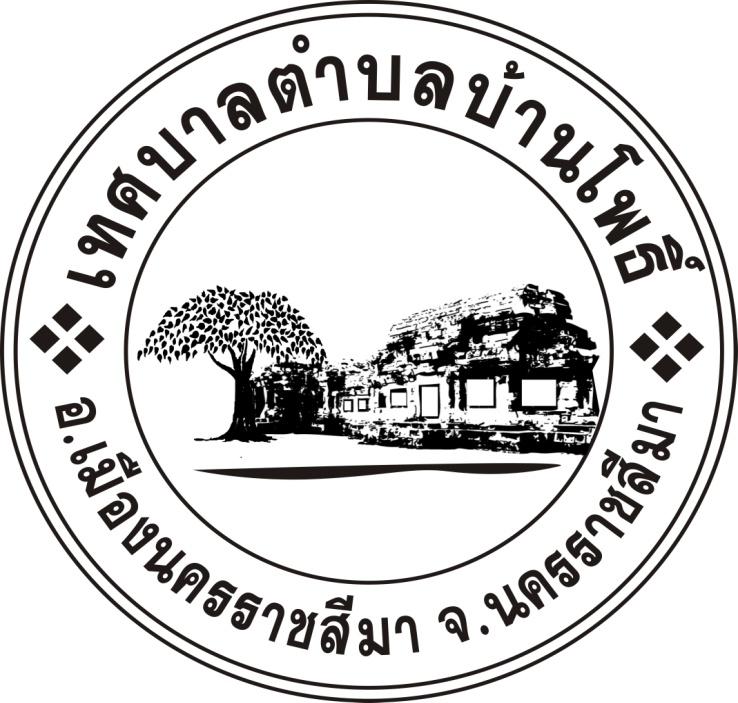 เทศบาลตำบลบ้านโพธิ์อำเภอเมืองนครราชสีมา  จังหวัดนครราชสีมาสำนักปลัดเทศบาลงานการเจ้าหน้าที่คำนำในช่วงที่ผ่านมา ระบบราชการไทยมีการเปลี่ยนแปแลงเกิดขึ้นมากมาย โดยเฉพาะอย่างยิ่งการบริหารทรัพยากรบุคคลแนวใหม่ที่มุ่งเน้นการพัฒนาทรัพยากรบุคคลในองค์กรให้เป็นผู้มีความรู้รอบด้านมิใช่เพียงรู้ลึกในงานด้านใดด้านหนึ่งเพียงอย่างเดียว ประกอบกับกระแสโลกาภิวัตน์ ทำให้เกิดความเปลี่ยนแปลงด้านเทคโนโลยีสารสนเทศและการสื่อสาร การพัฒนาสังคมและการเมือง การพัฒนาขีดความสามารถของประเทศ ในการแข่งขันสู่ระดับสากล ส่งผงให้ระบบราชการต้องปรับตัวให้เท่าทันและรองรับการเปลี่ยนแปลงที่เกิดขึ้นตลอดเวลา การบริหารทรัพยากรบุคคลในภาครัฐจึงมีสิ่งท้าทายที่ต้องเผชิญกับสภาวะแวดล้อมที่มีการเปลี่ยนแปลงอย่างรวดเร็ว และทำให้บุคลากรมีความสุขในการทำงาน จำเป็นต้องอาศัยการบริหารทรัพยากรบุคคลที่มีประสิทธิภาพเทศบาลตำบลบ้านโพธิ์ จึงได้ดำเนินการจัดทำนโยบายและกลยุทธ์การบริหารงานทรัพยากรบุคคลขึ้น เพื่อสร้างระบบบริหารและพัฒนาบุคลากรให้มีคุณภาพ เพื่อสร้างบุคลากรที่มีคุณภาพ เพื่อสร้างบุคลากรที่มีคุณธรรม สมรรถนะสูง เพื่อเตรียมความพร้อมรับให้ทันกับสถานการณ์ความเปลี่ยนแปลงให้สอดคล้องกับความคาดหวังของรัฐบาล และการบริการประชาชน ตามภารกิจ อำนาจหน้าที่ความรับผิดชอบของเทศบาล ตามพระราชบัญญัติเทศบาล พ.ศ. 2496 และที่แก้ไขเพิ่มเติมถึง (ฉบับที่ 13) พ.ศ. 2552 รวมถึงภารกิจต่างๆ ตามพระราชบัญญัติแผนและขั้นตอนการกระจายอำนาจให้องค์กรปกครองส่วนท้องถิ่น        พ.ศ. 2542 แผนพัฒนาเศรษฐกิจและสังคมแห่งชาติ แผนพัฒนาจังหวัด แผนพัฒนาอำเภอ แผนพัฒนาตำบล นโยบายของรัฐบาล และนโยบายผู้บริหารองค์กรปกครองส่วนท้องถิ่น ได้อย่างบรรลุเป้าหมายต่อไปเทศบาลตำบลบ้านโพธิ์1 ตุลาคม 2562สารบัญ	เรื่อง										หน้าความเป็นมา									  1วิสัยทัศน์									  2พันธกิจ									  3เป้าประสงค์									  3การวิเคราะห์สถานภาพและสภาพแวดล้อมด้านทรัพยากรบุคคล (SWOT Analysis)	  3นโยบายและกลยุทธ์การบริหารทรัพยากรบุคคลของเทศบาลตำบลบ้านโพธิ์	  	  4แผนปฏิบัติการ/โครงการ							  7นโยบายและกลยุทธ์การบริหารงานทรัพยากรบุคคลเทศบาลตำบลบ้านโพธิ์ อำเภอเมืองนครราชสีมา จังหวัดนครราชสีมา*********************************ความเป็นมาเทศบาลตำบลบ้านโพธิ์เป็นตำบลหนึ่งในอำเภอเมืองนครราชสีมา จังหวัดนครราชสีมา ตั้งมาประมาณ 250 ปีเศษ ในอดีตเป็นตำบลหน้าด่านก่อนเข้าสู่เมืองโคราช สมัยนั้นจะมีการค้าต่างเมือง มีสินค้าต่างๆข้ามห้วยบริบูรณ์ตรงท่าน้ำท่าตลาด (บ้านวังหิน) และนอกจากนั้นยังมีโบราณสถานที่ดึงดูดใจนักท่องเที่ยวเข้ามาชมประจำ คือ ปราสาทหินพนมวัน และเนินอรพิม ตั้งอยู่บ้านมะค่า หมู่ที่ 6ปัจจุบันตำบลบ้านโพธิ์มีหมู่บ้านทั้งหมด 10 หมู่บ้าน มี นายรุ่งเพชร  ขึงโพธิ์ เป็นกำนัน ตำบลบ้านโพธิ์ และมีนายชัยศิริ  ศิริรุ่งสกุลวงศ์ เป็นนายกเทศมนตรีตำบลบ้านโพธิ์ ตำบลบ้านโพธิ์เป็นตำบล  1 ใน 24 ตำบลของอำเภอเมืองนครราชสีมา อยู่ทางทิศตะวันออกของอำเภอเมืองนครราชสีมามาห่างจากตัวอำเภอโดยทางรถยนต์เป็นระยะทาง 20 กิโลเมตรลักษณะภูมิประเทศของเทศบาลตำบลบ้านโพธิ์ มีลักษณะเป็นที่ราบลุ่ม ตั้งอยู่ทางภาคตะวันออกเฉียงเหนือ เป็นพื้นที่สำหรับที่อยู่อาศัยประมาณ 35% พื้นที่สำหรับการเกษตร 60%              พื้นที่ส่วนอื่น 5% ตำบลบ้านโพธิ์ มีพื้นที่ตำบลตามประกาศกระทรวงมหาดไทยประมาณ 27,725 ไร่ หรือ 44.36 ตารางกิโลเมตร เขตการปกครองมี 21 ชุมชน  ข้อมูลเกี่ยวกับจำนวนประชากร ณ เดือนเมษายน 2562 เทศบาลตำบลบ้านโพธิ์ มีจำนวนทั้งสิ้น 10,042 คน จำแนกเป็นชาย จำนวน 4,846 คน จำแนกเป็นหญิง จำนวน 5,196 คนเทศบาลตำบลบ้านโพธิ์ มีอาณาเขตพื้นที่ติดต่อกับท้องถิ่นใกล้เคียง 4 ส่วน ดังนี้ทิศเหนือ	ติดกับตำบลหนองไข่น้ำ อำเภอเมืองนครราชสีมา จังหวัดนครราชสีมาทิศใต้		ติดกับตำบลหนองระเวียง , ตำบลพะเนา , ตำบลมะเริง อำเภอเมืองนครราชสีมา จังหวัดนครราชสีมาทิศตะวันนออก	ติดกับตำบลหนองงูเหลือม อำเภอเฉลิมพระเกียรติ จังหวัดนครราชสีมาทิศตะวันตก	ติดกับตำบลตลาด อำเภอเมืองนครราชสีมา จังหวัดนครราชสีมา-2-ภารกิจหลักการปรับปรุงโครงสร้างพื้นฐานการพัฒนาสิ่งแวดล้อมและทรัพยากรธรรมชาติการส่งเสริมและพัฒนาคุณภาพชีวิตการพัฒนาและส่งเสริมการศึกษา ศาสนาและวัฒนธรรมการพัฒนาส่งเสริมสุขภาพและการสาธารณสุขการสนับสนุนและส่งเสริมอุตสาหกรรมในครัวเรือนและเศรษฐกิจชุมชนการส่งเสริมและป้องกันยาเสพติดภารกิจรองการฟื้นฟูวัฒนธรรมและส่งเสริมประเพณีท้องถิ่นการส่งเสริมการเกษตรการพัฒนาการมีส่วนร่วมทางการเมืองและการบริหารการพัฒนาและปรับปรุงแหล่งท่องเที่ยวการพัฒนาและสงเคราะห์เด็ก สตรี คนชราและผู้ด้อยโอกาสการส่งเสริมการท่องเที่ยวการดูแลสาธารณะการจัดทำแผนพัฒนาท้องถิ่นการส่งเสริมกีฬาการสังคมสงเคราะห์รวมถึงภารกิจต่างๆ ตามพระราชบัญญัติแผนและขั้นตอนการกระจายอำนาจให้องค์กรปกครอง    ส่วนท้องถิ่น พ.ศ. 2542 แผนพัฒนาเศรษฐกิจและสังคมแห่งชาติ แผนพัฒนาจังหวัด แผนพัฒนาอำเภอ แผนพัฒนาตำบล นโยบายของรัฐบาล นโยบายผู้บริหารองค์กรปกครองส่วนท้องถิ่น2.  วิสัยทัศน์วิสัยทัศน์เทศบาลตำบลบ้านโพธิ์ อำเภอเมืองนครราชสีมา จังหวัดนครราชสีมา“มุ่งพัฒนาชุมชนแบบยั่งยืน สร้างพื้นฐานอาชีพมีงานทำ เสริมนำการท่องเที่ยวท้องที่คนดีด้วยศึกษาและอนามัย สิ่งแวดล้อมสดใส บริหารงานรวมใจแบบมีส่วนร่วม”-3-3.  พันธกิจ (MISSION) ของเทศบาลตำบลบ้านโพธิ์	1. การพัฒนาชุมชนให้น่าอยู่แบบยั่งยืน โดยการพัฒนาโครงสร้างพื้นฐานที่จำเป็น    เพื่อการรองรับการขยายตัวของชุมชนอนาคต2. ส่งเสริมและสร้างงานแก่ประชาชนในพื้นที่ โดยสอดคล้องกับศักยภาพชุมชน3. การพัฒนาสนับสนุนและส่งเสริมวัฒนธรรมและการท่องเที่ยวของชุมชน4. การพัฒนาคุณภาพชีวิตของประชาชนโดยการส่งเสริมการเรียนรู้ บริการสาธารณสุข5. การพัฒนาคุณภาพสิ่งแวดล้อมชุมชน6. การพัฒนาระบบการบริหารจัดการภาครัฐที่มีและมีส่วนร่วมจากทุกภาคส่วน4. เป้าประสงค์	1. เสริมสร้าง ปรับปรุง พัฒนา โครงสร้างพื้นฐาน และการให้บริการด้านความจำเป็นพื้นฐาน	2. ส่งเสริมการมีส่วนร่วมของชุมชนเพื่อการพัฒนาท้องถิ่นในอนาคต	3. ส่งเสริมและสนับสนุนให้ประชาชนในตำบลได้รับการศึกษาอย่างทั่วถึง	4. บริหารจัดการคุณภาพสิ่งแวดล้อมให้อยู่ในระดับที่มีเหมาะสมกับการดำรงชีวิต	5. ประชาชนในเขตเทศบาลมีความมั่นคงในการดำรงชีวิต และอยู่ร่วมกันอย่างมีความสุข 	    มีความปลอดภัยในชีวิตและทรัพย์สิน	6. พัฒนาส่งเสริมคุณภาพชีวิตของประชาชน ป้องกันและควบคุมโรคในชุมชนอย่างทั่วถึง	7. อนุรักษ์ ศิลปะ วัฒนธรรม ขนบธรรมเนียมประเพณีของท้องถิ่นให้คงอยู่	8. พัฒนาการบริหารงาน และทรัพยากรบุคคลของเทศบาลให้มีประสิทธิภาพยิ่งขึ้น5. การวิเคราะห์สถานการณ์และสภาพแวดล้อม ด้านทรัพยากรบุคคล (SWOT Analysis)	5.1 การวิเคราะห์สภาพแวดล้อมภายใน	จุดแข็ง (Strength)1. บุคลากรมีความรู้ ความเชี่ยวชาญในแต่ละสายงาน2. บุคลากรมีความมุ่งมั่นตั้งใจในการทำงานให้สำเร็จ3. บุคลากรมีการทำงานเป็นทีม4. ผู้บริหารให้ความสำคัญในการพัฒนางานและพัฒนาทรัพยากรบุคลากร5. มีนโยบายด้านการพัฒนาศักยภาพบุคลากร ให้ความสำคัญ6. มีสภาพแวดล้อมในการทำงานที่ดี7. โครงสร้างขององค์กรมีขนาดเหมาะสมกับโครงสร้างของบุคลากร-4-	จุดอ่อน (Weakness)1. การสื่อสาร ระบบสารสนเทศในการสนับสนุน การปฏิบัติงานด้านการบริหารจัดการบุคลากรยังไม่พร้อม	2. การเปลี่ยนแปลง โอน ย้ายของพนักงานทำให้เกิดความไม่ต่อเนื่อง	3. ข้อจำกัดด้านงบประมาณ	4. บุคลากรระดับล่างขาดทัศนคติที่ดีในการปฏิบัติตามนโยบายใหม่ ๆ	5. การกระจายงานไม่สมดุล	6. ตำแหน่งงานที่ขาดแคลน ทำให้งานส่วนนั้นยังไม่มีประสิทธิภาพเท่าที่ควร	5.2 การวิเคราะห์สภาพแวดล้อมภายนอก	โอกาส (Opportunity)	1. มีหน่วยงานภายนอกให้ความสำคัญกับการพัฒนาบุคลากรท้องถิ่นมีการจัดประชุม สัมมนา อบรม	   มากขึ้น	2. ความก้าวหน้าในสายอาชีพของบุคลากรในหน่วยงานองค์กรปกครองส่วนท้องถิ่นเป็นไปด้วยความ	   รวดเร็วกว่าหน่วยงานราชการส่วนกลาง ส่วนภูมิภาค เนื่องจากเป็นหน่วยงานที่เกิดขึ้นภายหลัง	3. ระบบการบริหารงานขององค์กรปกครองส่วนท้องถิ่นสามารถทำได้รวดเร็วเพราะเป็นนิติบุคคล	4. มีแหล่งสนับสนุนการพัฒนาบุคลากร ได้แก่ สถาบันพัฒนาบุคลากรท้องถิ่น	5. มีหน่วยงานองค์กรปกครองส่วนท้องถิ่นครอบคลุมทั่วประเทศทำให้มีเครือข่ายในการทำงาน	อุปสรรค (Threat)	1. ข้อจำกัดของระเบียบ กฎหมาย นโยบายของรัฐบาล	2. การกำหนดกรอบอัตรากำลังต้องอยู่ภายใต้วงเงินค่าใช้จ่ายด้านบุคลากรตามที่ระเบียบกำหนด	3. การถ่ายโอนภารกิจจากส่วนกลางมายังองค์กรปกครองส่วนท้องถิ่นในบางภารกิจงานองค์กร	   ยังขาดผู้ปฏิบัติงานในงานนี้6. นโยบายและกลยุทธ์การบริหารทรัพยากรบุคคลของเทศบาลตำบลบ้านโพธิ์		เทศบาลตำบลบ้านโพธิ์ ถือว่าทรัพยากรบุคคลเป็นปัจจัยที่สำคัญและมีคุณค่ายิ่งในการขับเคลื่อน การดำเนินงานขององค์กร จึงได้กำหนดนโยบายการบริหารทรัพยากรบุคคลขึ้น สำหรับใช้เป็นกรอบและแนวทางในการจัดทำแผนบริหารทรัพยากรบุคคล เพื่อเพิ่มความคุ้มค่าของการใช้ทรัพยากรบุคคล ให้การบริหารทรัพยากรบุคคลเกิดความเป็นธรรม โปร่งใส ตรวจสอบได้ และให้ผู้ปฏิบัติงานมีความสุข ขวัญกำลังใจดีพึงพอใจในการปฏิบัติงาน และมีศักยภาพเพิ่มขึ้น จึงได้กำหนดนโยบายด้านต่าง ๆ ดังนี้-5-	1. นโยบายด้านโครงสร้างการบริหาร	เป้าประสงค์	มอบอำนาจ ในการตัดสินใจไปสู่ผู้บริหารระดับหัวหน้างาน เพื่อให้มีความสะดวกรวดเร็วในด้านการบริหารงาน การบริการประชาชน ลดขั้นตอนการปฏิบัติงาน และให้มีการจัดทำแผนปฏิบัติงานประจำปีตามภาระหน้าที่ของงาน เพื่อให้เป็นไปตามแผนงาน และเป็นไปตามนโยบายขององค์กรที่วางไว้	กลยุทธ์	1. กระจายอำนาจไปสู่ผู้บริหารระดับหัวหน้างาน ซึ่งเป็นผู้บังคับบัญชาในระดับต้น	2. มีการกำหนดแผนกลยุทธ์เพื่อเป็นแนวทางในการบริหารงานให้เป็นไปตามแผนงาน     และทิศทางที่วางไว้3. มีการจัดทำแผนปฏิบัติงานประจำปีตามภาระหน้าที่ความรับผิดชอบที่กำหนดไว้4. มีการบริหารจัดการมุ่งสู่คุณภาพด้วยความมุ่งมั่น รวดเร็ว ถูกต้อง และมีประสิทธิภาพให้มีความ    คุ้มค่าและเกิดประโยชน์สูงสุด5. มีการติดตามประเมินผลด้วยการประชุมเพื่อรับทราบปัญหา อุปสรรคและปรับปรุงแก้ไขอย่าง    ต่อเนื่อง2. นโยบายเกี่ยวกับผลผลิตหรือประสิทธิภาพของทรัพยากรบุคคลเป้าประสงค์ส่งเสริมให้มีการพัฒนาอย่างเป็นระบบ ทั่วถึง และต่อเนื่องโดยการเพิ่มพูนความรู้ ความสามารถศักยภาพและทักษะการทำงาน ที่เหมาะสม สอดคล้องกับสถานการณ์ วิสัยทัศน์ และยุทธ์ศาสตร์ขององค์กร เพื่อให้การขับเคลื่อนการดำเนินงานตามพันธกิจขององค์กร เป็นไปอย่างมีประสิทธิภาพและประสบผลสำเร็จตามเป้าหมายรวมทั้งส่งเสริมคุณธรรมและจริยธรรมให้กับบุคลากรในองค์กร	กลยุทธ์1. จัดทำแผนพัฒนาบุคลากรให้สอดคล้องกับแผนอัตรากำลัง 3 ปี และภารกิจอำนาจหน้าที่ของ    เทศบาล2. จัดทำแผนความก้าวหน้าในสายอาชีพ3. พัฒนาศักยภาพผู้บริหาร และเพิ่มขีดความสามารถในการปฏิบัติงานให้กับผู้ปฏิบัติงานทุกระดับ     ตามสายอาชีพและตำแหน่งงานอย่างต่อเนื่อง4. ส่งเสริมให้บุคลากรยึดมั่นในวัฒนธรรมองค์กร ปฏิบัติตามหลักคุณธรรม จริยธรรม เสียสละ และ    อุทิศตนเพื่อองค์กร5. ปรับปรุงระบบกระบวนการประเมินประสิทธิภาพประสิทธิผลการการปฏิบัติราชการให้เหมาะสม    เป็นธรรม เป็นที่ยอมรับของบุคลากรในหน่วยงาน-6-6. จัดทำสมรรถนะ และนำสมรรถนะมาใช้เป็นเครื่องมือในการบริหารทรัพยากรมนุษย์ ทั้งด้านการสรรหา การเลื่อนขั้นเงินเดือนและการปรับตำแหน่ง การประเมินผลการปฏิบัติงานการวางแผนการพัฒนาบุคลากร และการบริหารผลตอบแทน	7. จัดทำสายอาชีพและเส้นทางความก้าวหน้าของสายอาชีพ3. นโยบายด้านอัตรากำลังและการบริหารอัตรากำลังเป้าประสงค์	วางแผน สนับสนุนและส่งเสริมให้มีโครงสร้าง ระบบงาน การจัดกรอบอัตรากำลัง และการบริหารอัตรากำลังให้เหมาะสมกับภารกิจขององค์กรและเพียงพอ มีความคล่องตัวต่อการขับเคลื่อนการดำเนินงานของทุกหน่วยงานในองค์กร รวมทั้งมีระบบการประเมินผลที่มีประสิทธิผล เชื่อมโยงกับผลตอบแทนและการกำหนดสมรรถนะและลักษณะที่พึงประสงค์ของพนักงานที่องค์กรคาดหวัง	กลยุทธ์	1. ทบทวนและปรับปรุงโครงสร้างองค์กร ระบบงาน และกรอบอัตรากำลัง ให้สอดคล้องกับภารกิจงาน	2. การบริหารกำลังคนให้สอดคล้องกับความจำเป็นตามพันธกิจขององค์กร	3. การพัฒนาผลิตภาพและความคุ้มค่าของกำลังคน	4. การพัฒนาระบบเทคโนโลยีสารสนเทศการบริหารกำลังคน	5. จัดทำแผนการสืบทอดตำแหน่งงาน และการบริหารจัดการคนดีและคนเก่งขององค์กร	4. นโยบายด้านสวัสดิการและความสัมพันธ์ในองค์กร	เป้าประสงค์	เสริมสร้างความมั่นคง ขวัญกำลังใจ คุณภาพชีวิตที่ดี ความผาสุกและพึงพอใจให้ผู้ปฏิบัติงานเพื่อรักษาคนดี คนเก่งไว้กับองค์กร โดยการส่งเสริมความก้าวหน้าของผู้ปฏิบัติงานที่มีผลงานและสมรรถนะในทุกโอกาส สร้างช่องทางการสื่อสาร ให้สิ่งจูงใจ ผลประโยชน์ตอนแทนพิเศษ จัดสวัสดิการ ความปลอดภัยอาชีวอนามัย และสิ่งแวดล้อมในการทำงาน ตามความจำเป็นและเหมาะสมเป็นไปตามที่กฎหมาย กำหนด และสนับสนุนการดำเนินกิจกรรมเพื่อสร้างความสัมพันธ์อันดีระหว่างผู้บริหารและพนักงานทุกระดับ	กลยุทธ์	1. ปรับปรุงระบบแรงจูงใจในการปฏิบัติงาน	2. ปรับปรุงสภาพความปลอดภัย อาชีวอนามัย และสภาพแวดล้อมในการทำงาน	3. ยกย่องพนักงานที่เป็นคนเก่ง คนดี และทำคุณประโยชน์ให้องค์กร	4. ปรับปรุงระบบสวัสดิการ ผลตอบแทนพิเศษ	5. ปรับปรุงช่องทางการสื่อสารด้านการบริหารทรัพยากรบุคคล-7-	5. นโยบายด้านการสร้างและพัฒนาระบบการบริหารจัดการองค์ความรู้	เป้าประสงค์	การส่งเสริมให้มีการพัฒนาระบบการจัดการความรู้อย่างเป็นระบบ เพื่อที่จะนำมาใช้ หรือถ่ายทอดกันได้ภายในองค์กร อันจะเกิดประโยชน์ต่อการปฏิบัติงาน ความรู้ที่ได้รับการจัดการอย่างเป็นระบบนี้จะคงอยู่เป็นความรู้ขององค์กรตลอดไป	กลยุทธ์	1. สร้างความรู้และความเข้าใจให้กับบุคลากรเกี่ยวกับกระบวนการและคุณค่าของการจัดการความรู้	2. ส่งเสริมและสนับสนุนวัฒนธรรมขององค์กรที่เอื้อต่อการแบ่งปันและถ่ายทอดความรู้ระหว่าง              บุคลากรอย่างต่อเนื่อง	3. ส่งเสริมให้มีการพัฒนาระบบจัดการความรู้ เพื่อให้บุคลากรสามารถเข้าถึงองค์ความรู้ต่าง ๆ ของ	   องค์กรและเกิดการแลกเปลี่ยนเรียนรู้ได้อย่างมีประสิทธิภาพ7. แผนปฏิบัติการ/โครงการ	แผนปฏิบัติการ/โครงการ เพื่อรองรับนโยบายและกลยุทธ์การบริหารทรัพยากรบุคคลของเทศบาลตำบลบ้านโพธิ์ ให้ดำเนินการจัดทำเป็นแผนดำเนินงานเป็นรายปี